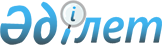 О внесении изменения и дополнения в постановление акимата от 29 июня 2018 года № 302 "Об определении территорий для старательства по Костанайской области"Постановление акимата Костанайской области от 9 октября 2020 года № 356. Зарегистрировано Департаментом юстиции Костанайской области 13 октября 2020 года № 9491
      В соответствии с пунктом 1 статьи 264 Кодекса Республики Казахстан от 27 декабря 2017 года "О недрах и недропользовании", статьей 27 Закона Республики Казахстан от 23 января 2001 года "О местном государственном управлении и самоуправлении в Республике Казахстан" акимат Костанайской области ПОСТАНОВЛЯЕТ:
      1. Внести в постановление акимата Костанайской области "Об определении территорий для старательства по Костанайской области" от 29 июня 2018 года № 302 (опубликовано 27 июля 2018 года в Эталонном контрольном банке нормативных правовых актов Республики Казахстан, зарегистрировано в Реестре государственной регистрации нормативных правовых актов под № 7975) следующие изменение и дополнение:
      заголовок на государственном языке изложить в новой редакции, текст на русском языке не меняется;
      приложение к указанному постановлению дополнить строкой, порядковый номер 7, следующего содержания:
      "
      ".
      2. Государственному учреждению "Управление природных ресурсов и регулирования природопользования акимата Костанайской области" в установленном законодательством Республики Казахстан порядке обеспечить:
      1) государственную регистрацию настоящего постановления в территориальном органе юстиции;
      2) размещение настоящего постановления на интернет-ресурсе акимата Костанайской области после его официального опубликования.
      3. Контроль за исполнением настоящего постановления возложить на курирующего заместителя акима Костанайской области.
      4. Настоящее постановление вводится в действие по истечении десяти календарных дней после дня его первого официального опубликования.
					© 2012. РГП на ПХВ «Институт законодательства и правовой информации Республики Казахстан» Министерства юстиции Республики Казахстан
				
7
Участок 7
1
51º29'30"
61º2'30"
5
Житикаринский район
7
Участок 7
2
51º29'28"
61º2'34"
5
Житикаринский район
7
Участок 7
3
51º29'12"
61º2'27"
5
Житикаринский район
7
Участок 7
4
51º29'14"
61º2'23"
5
Житикаринский район
      Аким Костанайской области 

А. Мухамбетов
